 Конфиденциально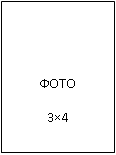 АНКЕТАМобрезерва СКИФРост _____ Размер обмундирования ____ Окружность головы ____ Размер обуви ____Кандидат ___________________ «____»_______________2022г.личная подписьПРИМЕЧАНИЯ (заполняется сотрудником ОК)_______________________________________________________________________________________________________________________________________________________________________________________________________________________________________________________________________________________________________________________________________________________________________________________________________________________________________________________________________________________________________________________________________________________________________________________________________________________________________________________________________________________________________________________________________________________________________________________п/пВОПРОСОТВЕТИмя Отчество ФамилияДата/месяц/год/место рожденияАдрес по пропискеФактический адрес проживанияПаспортные данныеСНИЛС/ИННГражданствоНациональностьВероисповеданиеМобильный телефон/адрес электронной почтыСемейное положение/общее кол-во детей/из них до 18 летТрудовая деятельность (последнее место работы)Отношение к военной обязанности(призывник, военнообязанный /невоеннообязанный, номер военного билета, звание)Служба в ВС России, других войсках, силах, спецподразделениях (спецслужбах) и формированиях (вид и время службы, должность, звание)Военно-учётная специальность (полный номер ВУС и расшифровка)Участие в боевых действиях, специальных мероприятиях(время, место)Спортивный разряд(вид спорта, разряд, год получения)Наличие водительского удостоверения (категория), права на управление другими видами техникиСреднее и высшее военное образование (наименование училища, академии, института, год выпуска)Среднее и высшее образование (наименование учебного заведения, специальность, год выпуска)Опыт службы в правоохранительных органах (служебный стаж, должность)Опыт службы военным инструктором, советником(специальность, стаж, место службы)Опыт работы в ЧОП, личной охране, ЧДД (разряд, наличие сертификатов, стаж работы и пр.)Судимость, по каким статьям УК и срок отбыванияХобби, увлечения, интересы